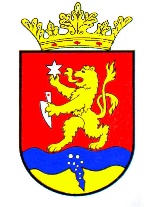   P O L G Á R M E S T E R           RÉPCELAKMeghívóRépcelak Város Önkormányzatának Képviselő-testülete 2023. május 25-én, csütörtökön 15.30 órakor ülést tart, melyre tisztelettel meghívom.Az ülés helye: Répcelaki Közös Önkormányzati Hivatal Tanácskozó teremAz 1-21. napirendi pontok anyagát csatoltan megküldöm. Répcelak, 2023. május 18.    Szabó József 	   							                polgármester          Napirend          NapirendElőadó:Beszámoló Répcelak város tűzvédelmi helyzetéről és a Sárvári Hivatásos Tűzoltó parancsnokság 2022. évi tevékenységérőlSzabó Lajostűzoltó századosmb. sárvári tűzoltó parancsnokBeszámoló a Répcelaki Önkormányzati Tűzoltóság 2022. évi munkájárólŐri Tamás parancsnokBeszámoló a Répcelaki Rendőrőrs 2022. évi munkájárólVarga Gyula őrsparancsnokRépce TV Nonprofit Kft. 2022. évi gazdálkodásáról beszámolóWinkler KrisztinaügyvezetőBeszámoló a Répce TV Nonprofit Kft. szakmai munkájárólWinkler KrisztinaügyvezetőRépcelaki Városüzemeltetési és Szolgáltató Nonprofit Kft. 2022. évi gazdálkodásáról beszámolóEngi KrisztiánügyvezetőRépcelaki Sportegyesület éves beszámolója a használati szerződésből fakadó kötelezettségek teljesítésérőlSzabóné Novák HenriettaelnökBelső ellenőrzés tapasztalatai 2022. évdr. Kiss Juliannajegyző2023. évi belső ellenőrzési terv módosításadr. Kiss Juliannajegyző2022. évi gazdálkodásról szóló beszámolóSzabó József polgármesterA közterületek elnevezéséről és a házszám-megállapítás szabályairól szóló önkormányzati rendelet módosításaSzabó József polgármesterA közterület-használat rendjének szabályozásáról szóló önkormányzati rendelet módosításaSzabó József polgármesterA közterületek, közutak és azok tartozékai bontásáról, valamint az érvényes hatósági engedéllyel nem rendelkező gépkocsik elszállításáról szóló önkormányzati rendelet megtárgyalása első olvasatbanSzabó József polgármesterA Képviselő-testület Szervezeti és Működési Szabályzatáról szóló önkormányzati rendelet módosításaSzabó József polgármesterA településkép védelméről szóló önkormányzati rendelet módosításáról döntésSzabó József polgármesterDöntés a nem közművel összegyűjtött szennyvíz begyűjtésére kiírt pályázatra beérkezett ajánlatokrólSzabó József polgármesterDöntés 3-as és 4-es számú szennyvízátemelő távfelügyeleti rendszerbe való illesztésének elvégzésérőlSzabó József polgármesterSzerződésértelmező jognyilatkozat építési telek adásvétele kapcsándr. Kiss JuliannajegyzőRezsidíj megosztásáról szóló megállapodás módosításaSzabó József polgármesterMagyar Falu Program keretében pályázat benyújtásaSzabó József polgármester	Élhető Répcelak című projekt támogatási szerződés módosítása		Szabó József polgármester